1.6. KÁMEN ZDOBENÝ UBROUSKEM Dětí si vyberou oblázek, který v první fázi nabarví na bílou barvu. V druhé fázi si děti najdou ubrousek, z kterého si vyberou objekt, který vystřihnou a následně ho lepidlem přilepí na kámen. 4. 6. PLECHOVKA ALA KVĚTINÁČPlechovka se natře bílou barvou a následně se odekoruje ubrouskem.8. 6. FIMO ŠPERKYZ polymerové hmoty Fimo děti vymodelují šperky daných motivů.11. 6. STOJÁNEK NA ŠPERKYDěti budou mít předem připraveny stojánek na šperky, který budou dekorovat ubrouskem.15. 6. DRÁTĚNA GIRLANDAVyrobíme za pomoci drátků a skleněných perliček.18. 6. NÁRAMEK PŘÁTELSTVÍUpleteme si náramek přátelství z bavlnek.22. 6. OBRÁZEK Z PŘÍRODNINMísto klasické čtvrtky dnes budou děti tvořit na karton. Na nějž dětí sestaví a následně přilepí přírodniny.25. 6. VYŽEHLY SI OBRÁZEKÚkolem dětí bude naskládat do formičky plastové perličky a potom se zataví žehličkou v jedinečné obrázky.29. 6. 3D OBRAZBudeme malovat na pláto  od vajíček dle vlastní fantazie. 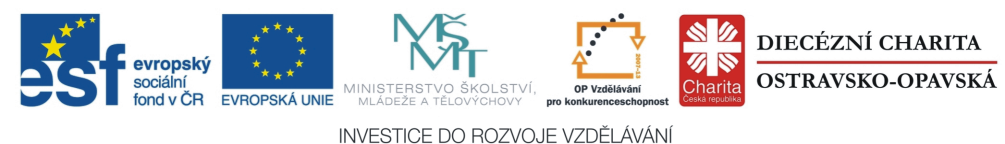 